Załącznik Nr 1 do                                                Regulaminu udzielania pomocy                                                       materialnej o charakterze socjalnym                                                        dla uczniów zamieszkałych na terenie                               Gminy Nowe Brzesko.I. WNIOSKODAWCA(właściwe zaznaczyć)	RODZIC/OPIEKUN PRAWNY UCZNIA	                PEŁNOLETNI UCZEŃ	DYREKTORSZKOŁY/KOLEGIUM/OŚRODKA	II. DANE WNISKODAWCYIII. WNIOSKOWANA FORMA ŚWIADCZENIA POMOCY MATERIALNEJ	całkowite lub częściowe pokrycie kosztów udziału w  zajęciach edukacyjnych, w tym wyrównawczych, wykraczających poza zajęcia realizowane w szkole w ramach planu nauczania, a także udziału w zajęciach edukacyjnych realizowanych poza szkołą- w szczególności zajęcia pozalekcyjne i pozaszkolne, zajęcia informatyczne, techniczne, przedmiotowe, artystyczne, sportowe lub turystyczno- krajoznawcze organizowane m.in. przez szkoły i placówki oświatowe, wycieczki szkolne, dodatkowa nauka języków obcych, basen. Pokrycia kosztów zakupu przyborów i pomocy szkolnych, tornistrów, stroju i obuwia na zajęcia wychowania fizycznego, strój galowy oraz innego wyposażenia  wymaganego przez szkołę.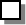 	pomoc rzeczowa o charakterze edukacyjnym, w tym w szczególności zakupu podręczników i pomocy edukacyjnych, sprzętu komputerowego, multimedialnych programów edukacyjnych, niezbędnych pomocy  naukowych, opłaty za abonament internetowy, sprzętu muzycznego, krzesła do biurka, biurka, lampki  na biurko;	uczniom szkół ponadpodstawowych oraz słuchaczom kolegium pracowników służb społecznych także w formie  całkowitego lub częściowego pokrycia kosztów związanych z pobieraniem nauki poza miejscem zamieszkania, w tym opłat za internat lub  bursę oraz opłat za przejazdy z miejsca zamieszkania do szkoły  lub kolegium ;	świadczenia pieniężnego w przypadkach określonych w art.90d ust.5 ustawy o systemie oświaty.IV. DANE UCZNIA/ÓW V. OŚWIADCZENIE O PROWADZENIU GOSPODARSTWA DOMOWEGOa)  gospodarstwo ucznia składa się z niżej wymienionych osób:VI. ŹRÓDŁA ORAZ KWOTA MIESIĘCZNEGO DOCHODU NETTO RODZINY:Uzyskanego z ośrodka pomocy społecznej w miesiącu poprzedzającym miesiąc złożenia wniosku:(należy wpisać kwotę uzyskanego świadczenia/zasiłku/dodatku; do dochodu nie wlicza się świadczenia „500+” oraz „300+”, jednorazowych zasiłków celowych i celowych specjalnych)Uzyskanego z innych źródeł w miesiącu poprzedzającym miesiąc złożenia wniosku:VII. UCZEŃ SPEŁNIA NASTĘPUJĄCE KRYTERIA: (należy zaznaczyć właściwe) w rodzinie występują inne okoliczności:VIII. OŚWIADCZENIA WNIOSKODAWCYOświadczam, że uczeń otrzymuje/nie otrzymuje* inne stypendium o charakterze socjalnym ze środków publicznych. Stypendium zostało przyznane na okres: ……………………………………………………………..Łączna kwota przyznanego stypendium w roku szkolnym ………………… wynosi:…………………………  zł.Świadomy/a odpowiedzialności karnej przewidzianej w art. 233 §1 kodeksu karnego (Dz. U. z 2020 r. poz. 1444- „Kto, składając zeznanie mające służyć za dowód w postępowaniu sądowym lub w innym postępowaniu prowadzonym na podstawie ustawy, zeznaje nieprawdę lub zataja prawdę, podlega karze pozbawienia wolności od 6 miesięcy do lat 8” - oświadczam, że przedstawione dane są zgodne ze stanem faktycznym.Zobowiązuję się niezwłocznie powiadomić Kierownika Miejsko-Gminnego Ośrodka Pomocy Społecznej w Nowym Brzesku  o ustaniu przyczyn, które stanowiły podstawę przyznania stypendium szkolnego.Przyjmuję do wiadomości, że należności z tytułu nienależnie pobranego stypendium szkolnego podlegają ściągnięciu w trybie przepisów o postępowaniu egzekucyjnym w administracji.Klauzula informacyjna o przetwarzaniu danych osobowych (RODO)Zgodnie z art. 13 ust. 1 i ust. 2 Rozporządzenia Parlamentu Europejskiego i Rady (UE) 2016/679 z dnia 27 kwietnia 2016 r. w sprawie ochrony osób fizycznych w związku z przetwarzaniem danych osobowych 
i w sprawie swobodnego przepływu takich danych oraz uchylenia dyrektywy 95/46/WE (Ogólne rozporządzenie o ochronie danych), informuję, iż:Administratorem Pani/Pana danych osobowych jest  Miejsko – Gminny Ośrodek Pomocy Społecznej w Nowym Brzesku ul. Krakowska 44, 32-120 Nowe Brzesko;Administrator wyznaczył Inspektora Ochrony Danych. Jeśli ma Pani/Pan pytania dotyczące sposobu i zakresu przetwarzania Pani/Pana danych osobowych w zakresie działania ośrodka, 
a także przysługujących Pani/Panu uprawnień, może się Pani/Pan skontaktować się z Inspektorem Ochrony Danych Osobowych za pomocą adresuiod@nowe-brzesko.pl lub pod  numerem telefonu: 12 350 61 32;Pani/Pana dane osobowe będą przetwarzane w zakresie niezbędnym do realizacji zadań własnych bądź zleconym MGOPS w Nowym Brzesku określonych przepisami prawa;.........................................................				………........................................................        (miejscowość, data)					(czytelny podpis wnioskodawcy)IX. INFORMACJA  DODATKOWA, NIEZBĘDNA DO PRZEKAZANIA ŚRODKÓW FINANSOWYCH Proszę o przekazanie środków pieniężnych z tytułu przyznanego stypendium szkolnego na następujący rachunek bankowy:……………………………………………………………………………………………………………………….(nazwa, oddział banku)(numer rachunku).........................................................				………........................................................        (miejscowość, data)					(czytelny podpis wnioskodawcy)WNIOSEK o przyznanie pomocy materialnej o charakterze socjalnymdla uczniów zamieszkałych na terenie Gminy Nowe BrzeskoSTYPENDIUM SZKOLNE W ROKU SZKOLNYM _____/______1.IMIĘ2.NAZWISKO3.PESEL WNIOSKODAWCY4.ADRES ZAMIESZKANIAMiejscowośćMiejscowośćNr domu4.ADRES ZAMIESZKANIAKod pocztowyKod pocztowy-5.NUMER TELEFONULp.Imię i Nazwisko uczniaData i miejsce urodzeniaNr PESELSiedziba, rodzaj i klasa szkoły/placówki do której uczęszcza uczeńPotwierdzenie dyrektora szkoły/placówki do której uczęszcza uczeń (podpis, pieczątka)1.2.3.4.5.6.7.8.9.10.L.p.Imię i NazwiskoPESELStopień pokrewieństwa (w stosunku do ucznia)Nazwa i adres zakładu racy, szkoły/uczelni1.2.3.4.5.6.7.8.9.10.Świadczenia rodzinne-zasiłek rodzinny wraz z dodatkami-świadczenie pielęgnacyjne -specjalny zasiłek opiekuńczy Świadczenie alimentacyjneZasiłek okresowyZasiłek stały Dodatek mieszkaniowyWynagrodzenie ze stosunku pracy z jednego miesiąca poprzedzającego złożenie wniosku (netto)Działalność gospodarcza wykonywana osobiści na zasadach ogólnych                                                                                          na zasadach ryczałtuDochody z gospodarstwa rolnego Emerytura/renta rodzinna/renta socjalna (netto)Świadczenie rehabilitacyjne/ zasiłek chorobowyalimentyzasiłek dla bezrobotnych (netto) inne dochody np. praca dorywcza, pomoc rodziny (jakie?)Miesięczna wysokość dochodu na osobę w rodzinie nie przekracza kwoty, o której mowa w art. 8 ust. 1 pkt. 2 ustawy z dnia 12 marca 2004 r. o pomocy społecznej,bezrobocieniepełnosprawnośćciężka lub długotrwała choroba wielodzietnośćbrak umiejętności wykonywania funkcji opiekuńczo- wychowawczychalkoholizmnarkomaniarodzina niepełna